Työohje 7b. Esterin valmistaminen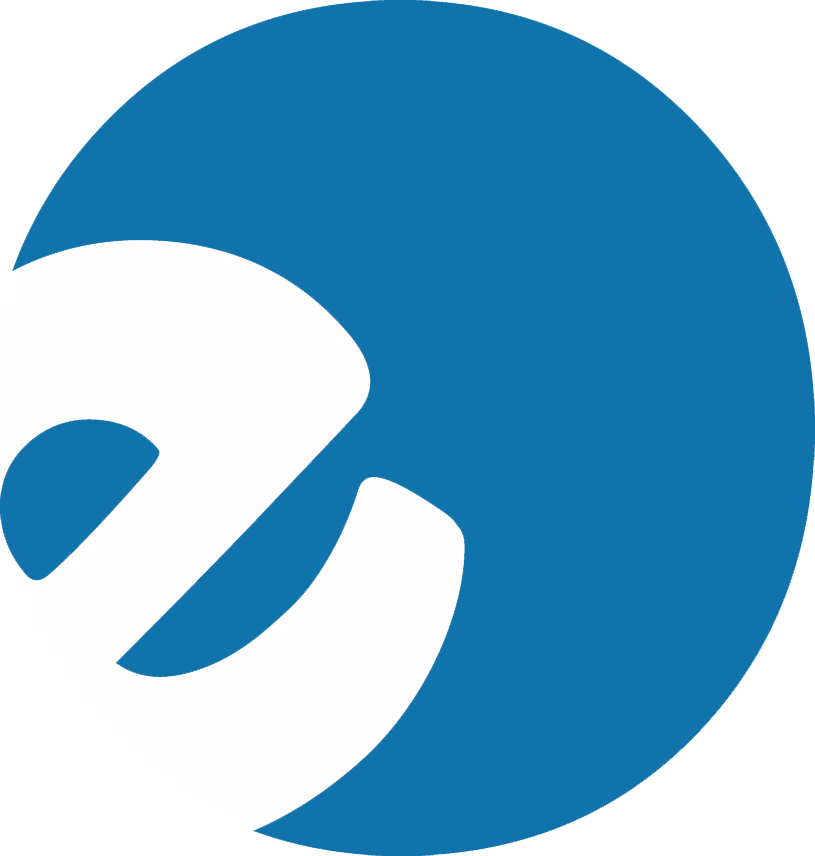 Välineetvesihaude ja kuumennusvälineetkoeputkisuppilopieni keitinlasilasisauvakoeputkipihditAineetopettajan antama karboksyylihappo ja alkoholiväkevä rikkihappokylmä vesiTyöturvallisuustyötakki ja suojalasitHUOM! Opettaja jakaa rikkihapon.TyöskentelyLisää koeputkeen noin 1 cm karboksyylihappoa ja 1 cm alkoholia.Opettaja lisää koeputkeen väkevää rikkihappoa.Aseta koeputki vesihauteeseen. Kuumenna varovasti haudetta. Sekoita lasisauvalla.Noin kymmenen minuutin keittämisen jälkeen kaada koeputken sisältö koeputkipihtejä apuna käyttäen kylmää vettä sisältävään keitinlasiin. Odota vähän aikaa.Haistele syntynyttä esteriä varovasti.Tulokset ja pohdinta Mitä karboksyylihappoa käytit?Mitä alkoholia käytit?Mitä muuta ainetta esterin lisäksi reaktiossa syntyy?Kuvaile esterin tuoksua.